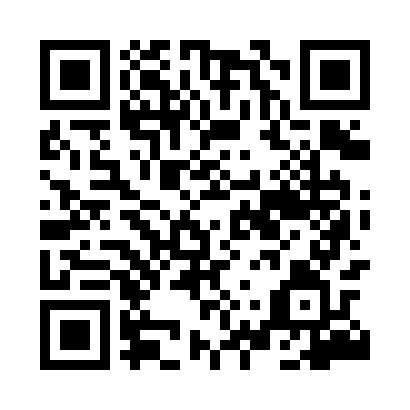 Prayer times for Biesiekierz, PolandWed 1 May 2024 - Fri 31 May 2024High Latitude Method: Angle Based RulePrayer Calculation Method: Muslim World LeagueAsar Calculation Method: HanafiPrayer times provided by https://www.salahtimes.comDateDayFajrSunriseDhuhrAsrMaghribIsha1Wed2:395:1812:536:038:2910:592Thu2:385:1612:536:048:3110:593Fri2:375:1412:536:058:3211:004Sat2:375:1212:536:068:3411:015Sun2:365:1012:536:088:3611:026Mon2:355:0812:526:098:3811:027Tue2:345:0612:526:108:4011:038Wed2:335:0412:526:118:4111:049Thu2:335:0212:526:128:4311:0510Fri2:325:0012:526:138:4511:0511Sat2:314:5912:526:148:4711:0612Sun2:304:5712:526:158:4811:0713Mon2:304:5512:526:168:5011:0814Tue2:294:5312:526:178:5211:0815Wed2:284:5212:526:188:5411:0916Thu2:284:5012:526:198:5511:1017Fri2:274:4812:526:208:5711:1118Sat2:264:4712:526:218:5911:1119Sun2:264:4512:526:229:0011:1220Mon2:254:4412:526:239:0211:1321Tue2:254:4212:526:249:0311:1322Wed2:244:4112:536:249:0511:1423Thu2:244:4012:536:259:0611:1524Fri2:234:3812:536:269:0811:1625Sat2:234:3712:536:279:0911:1626Sun2:224:3612:536:289:1111:1727Mon2:224:3512:536:299:1211:1828Tue2:214:3312:536:299:1411:1829Wed2:214:3212:536:309:1511:1930Thu2:214:3112:536:319:1611:1931Fri2:204:3012:546:329:1711:20